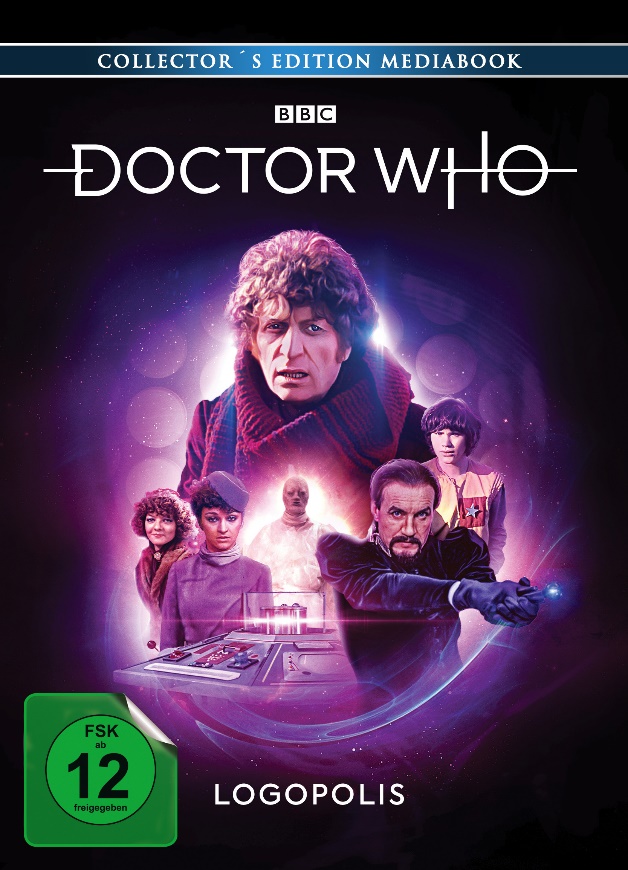 Titel:Doctor Who - Vierter Doktor - Logopolis - Collector’s Edition MediabookDoctor Who - Vierter Doktor - Logopolis - Collector’s Edition MediabookDoctor Who - Vierter Doktor - Logopolis - Collector’s Edition MediabookDoctor Who - Vierter Doktor - Logopolis - Collector’s Edition MediabookGgf. Originaltitel:Doctor Who - LogopolisDoctor Who - LogopolisDoctor Who - LogopolisDoctor Who - LogopolisProduktionsland:GroßbritannienGroßbritannienGroßbritannienGroßbritannienProduktionsjahr:1981198119811981Genre:Sci-Fi-SerieSci-Fi-SerieSci-Fi-SerieSci-Fi-SerieArt.Nr.:--Medium:1x BD50, 2x DVD9Art.Nr:7705239PDTEAN:426 0428 0 5239 5426 0428 0 5239 5Label:Pandastorm (Edel)VÖ:22.11.201922.11.2019Laufzeit:DVD: 4 Folgen à 25 Min. plus 152 Min. ZusatzmaterialBD: 4 Folgen à 24 Min. plus 353 Min. ZusatzmaterialDVD: 4 Folgen à 25 Min. plus 152 Min. ZusatzmaterialBD: 4 Folgen à 24 Min. plus 353 Min. ZusatzmaterialDVD: 4 Folgen à 25 Min. plus 152 Min. ZusatzmaterialBD: 4 Folgen à 24 Min. plus 353 Min. ZusatzmaterialDVD: 4 Folgen à 25 Min. plus 152 Min. ZusatzmaterialBD: 4 Folgen à 24 Min. plus 353 Min. ZusatzmaterialBildformat:DVD: 1,33:1 / 4:3BD: 1,33:1 / 1080i25 / AVCDVD: 1,33:1 / 4:3BD: 1,33:1 / 1080i25 / AVCDVD: 1,33:1 / 4:3BD: 1,33:1 / 1080i25 / AVCDVD: 1,33:1 / 4:3BD: 1,33:1 / 1080i25 / AVCTonformat:DVD: Deutsch DD 2.0, Englisch DD 2.0BD: Deutsch PCM 2.0, Englisch PCM 2.0DVD: Deutsch DD 2.0, Englisch DD 2.0BD: Deutsch PCM 2.0, Englisch PCM 2.0DVD: Deutsch DD 2.0, Englisch DD 2.0BD: Deutsch PCM 2.0, Englisch PCM 2.0DVD: Deutsch DD 2.0, Englisch DD 2.0BD: Deutsch PCM 2.0, Englisch PCM 2.0FSK:ab 12 Jahrenab 12 Jahrenab 12 Jahrenab 12 JahrenUntertitel:Deutsch, EnglischDeutsch, EnglischDeutsch, EnglischDeutsch, EnglischRegio-CodeCodefree, Pal, FarbeCodefree, Pal, FarbeCodefree, Pal, FarbeCodefree, Pal, FarbeExtras:Limitiertes Mediabook mit Booklet, Featurettes: Hinter dem Sofa, Am seidenen Faden - Making-of, Alternative CGI-Effekte, Isolated Score, Audiokommentare, uvm., Limitiertes Mediabook mit Booklet, Featurettes: Hinter dem Sofa, Am seidenen Faden - Making-of, Alternative CGI-Effekte, Isolated Score, Audiokommentare, uvm., Limitiertes Mediabook mit Booklet, Featurettes: Hinter dem Sofa, Am seidenen Faden - Making-of, Alternative CGI-Effekte, Isolated Score, Audiokommentare, uvm., Limitiertes Mediabook mit Booklet, Featurettes: Hinter dem Sofa, Am seidenen Faden - Making-of, Alternative CGI-Effekte, Isolated Score, Audiokommentare, uvm., Text:Der Doktor steuert zusammen mit seinem Begleiter Adric den Planeten Logopolis an, um dort den defekten Chamäleon-Schaltkreis seiner TARDIS reparieren zu lassen. Nichtsahnend, dass sich ein blinder Passagier an Bord befindet, die australische Stewardess Tegan Jovanka. Doch der Master ist bereits auf Logopolis, um die hochentwickelten Logopolitaner und deren Wissen für seine finsteren Pläne zu missbrauchen. Die Pläne des Masters bringen allerdings das gesamte Universum in Gefahr. Um das zu verhindern und die Zukunft des Universums zu sichern, muss der Doktor sich in einem schicksalsträchtigen Duell seinem Erzfeind stellen…Das letzte Abenteuer des Vierten Doktors, Tom Baker in der Rolle des beliebten Zeitreisenden, wird abgelöst vom Fünften Doktor Peter Davison. Gleichzeitig der erste Auftritt der australischen Schauspielerin Janet Fielding, in der Rolle der neuen Begleiterin Tegan Jovanka. „Logopolis“ erscheint nun erstmals als Deutschlandpremiere auf Blu-ray und DVD: Erhältlich als limitiertes und durchnummeriertes Mediabook, inklusive Booklet und umfangreichem Bonusmaterial.Der Doktor steuert zusammen mit seinem Begleiter Adric den Planeten Logopolis an, um dort den defekten Chamäleon-Schaltkreis seiner TARDIS reparieren zu lassen. Nichtsahnend, dass sich ein blinder Passagier an Bord befindet, die australische Stewardess Tegan Jovanka. Doch der Master ist bereits auf Logopolis, um die hochentwickelten Logopolitaner und deren Wissen für seine finsteren Pläne zu missbrauchen. Die Pläne des Masters bringen allerdings das gesamte Universum in Gefahr. Um das zu verhindern und die Zukunft des Universums zu sichern, muss der Doktor sich in einem schicksalsträchtigen Duell seinem Erzfeind stellen…Das letzte Abenteuer des Vierten Doktors, Tom Baker in der Rolle des beliebten Zeitreisenden, wird abgelöst vom Fünften Doktor Peter Davison. Gleichzeitig der erste Auftritt der australischen Schauspielerin Janet Fielding, in der Rolle der neuen Begleiterin Tegan Jovanka. „Logopolis“ erscheint nun erstmals als Deutschlandpremiere auf Blu-ray und DVD: Erhältlich als limitiertes und durchnummeriertes Mediabook, inklusive Booklet und umfangreichem Bonusmaterial.Der Doktor steuert zusammen mit seinem Begleiter Adric den Planeten Logopolis an, um dort den defekten Chamäleon-Schaltkreis seiner TARDIS reparieren zu lassen. Nichtsahnend, dass sich ein blinder Passagier an Bord befindet, die australische Stewardess Tegan Jovanka. Doch der Master ist bereits auf Logopolis, um die hochentwickelten Logopolitaner und deren Wissen für seine finsteren Pläne zu missbrauchen. Die Pläne des Masters bringen allerdings das gesamte Universum in Gefahr. Um das zu verhindern und die Zukunft des Universums zu sichern, muss der Doktor sich in einem schicksalsträchtigen Duell seinem Erzfeind stellen…Das letzte Abenteuer des Vierten Doktors, Tom Baker in der Rolle des beliebten Zeitreisenden, wird abgelöst vom Fünften Doktor Peter Davison. Gleichzeitig der erste Auftritt der australischen Schauspielerin Janet Fielding, in der Rolle der neuen Begleiterin Tegan Jovanka. „Logopolis“ erscheint nun erstmals als Deutschlandpremiere auf Blu-ray und DVD: Erhältlich als limitiertes und durchnummeriertes Mediabook, inklusive Booklet und umfangreichem Bonusmaterial.Der Doktor steuert zusammen mit seinem Begleiter Adric den Planeten Logopolis an, um dort den defekten Chamäleon-Schaltkreis seiner TARDIS reparieren zu lassen. Nichtsahnend, dass sich ein blinder Passagier an Bord befindet, die australische Stewardess Tegan Jovanka. Doch der Master ist bereits auf Logopolis, um die hochentwickelten Logopolitaner und deren Wissen für seine finsteren Pläne zu missbrauchen. Die Pläne des Masters bringen allerdings das gesamte Universum in Gefahr. Um das zu verhindern und die Zukunft des Universums zu sichern, muss der Doktor sich in einem schicksalsträchtigen Duell seinem Erzfeind stellen…Das letzte Abenteuer des Vierten Doktors, Tom Baker in der Rolle des beliebten Zeitreisenden, wird abgelöst vom Fünften Doktor Peter Davison. Gleichzeitig der erste Auftritt der australischen Schauspielerin Janet Fielding, in der Rolle der neuen Begleiterin Tegan Jovanka. „Logopolis“ erscheint nun erstmals als Deutschlandpremiere auf Blu-ray und DVD: Erhältlich als limitiertes und durchnummeriertes Mediabook, inklusive Booklet und umfangreichem Bonusmaterial.Der Doktor steuert zusammen mit seinem Begleiter Adric den Planeten Logopolis an, um dort den defekten Chamäleon-Schaltkreis seiner TARDIS reparieren zu lassen. Nichtsahnend, dass sich ein blinder Passagier an Bord befindet, die australische Stewardess Tegan Jovanka. Doch der Master ist bereits auf Logopolis, um die hochentwickelten Logopolitaner und deren Wissen für seine finsteren Pläne zu missbrauchen. Die Pläne des Masters bringen allerdings das gesamte Universum in Gefahr. Um das zu verhindern und die Zukunft des Universums zu sichern, muss der Doktor sich in einem schicksalsträchtigen Duell seinem Erzfeind stellen…Das letzte Abenteuer des Vierten Doktors, Tom Baker in der Rolle des beliebten Zeitreisenden, wird abgelöst vom Fünften Doktor Peter Davison. Gleichzeitig der erste Auftritt der australischen Schauspielerin Janet Fielding, in der Rolle der neuen Begleiterin Tegan Jovanka. „Logopolis“ erscheint nun erstmals als Deutschlandpremiere auf Blu-ray und DVD: Erhältlich als limitiertes und durchnummeriertes Mediabook, inklusive Booklet und umfangreichem Bonusmaterial.Der Doktor steuert zusammen mit seinem Begleiter Adric den Planeten Logopolis an, um dort den defekten Chamäleon-Schaltkreis seiner TARDIS reparieren zu lassen. Nichtsahnend, dass sich ein blinder Passagier an Bord befindet, die australische Stewardess Tegan Jovanka. Doch der Master ist bereits auf Logopolis, um die hochentwickelten Logopolitaner und deren Wissen für seine finsteren Pläne zu missbrauchen. Die Pläne des Masters bringen allerdings das gesamte Universum in Gefahr. Um das zu verhindern und die Zukunft des Universums zu sichern, muss der Doktor sich in einem schicksalsträchtigen Duell seinem Erzfeind stellen…Das letzte Abenteuer des Vierten Doktors, Tom Baker in der Rolle des beliebten Zeitreisenden, wird abgelöst vom Fünften Doktor Peter Davison. Gleichzeitig der erste Auftritt der australischen Schauspielerin Janet Fielding, in der Rolle der neuen Begleiterin Tegan Jovanka. „Logopolis“ erscheint nun erstmals als Deutschlandpremiere auf Blu-ray und DVD: Erhältlich als limitiertes und durchnummeriertes Mediabook, inklusive Booklet und umfangreichem Bonusmaterial.DarstellerTom Baker, Peter Davison, Matthew Waterhouse, Sarah Sutton, Janet Fielding, Anthony Ainley, Dolore Whiteman, John FraserTom Baker, Peter Davison, Matthew Waterhouse, Sarah Sutton, Janet Fielding, Anthony Ainley, Dolore Whiteman, John FraserTom Baker, Peter Davison, Matthew Waterhouse, Sarah Sutton, Janet Fielding, Anthony Ainley, Dolore Whiteman, John FraserTom Baker, Peter Davison, Matthew Waterhouse, Sarah Sutton, Janet Fielding, Anthony Ainley, Dolore Whiteman, John FraserTom Baker, Peter Davison, Matthew Waterhouse, Sarah Sutton, Janet Fielding, Anthony Ainley, Dolore Whiteman, John FraserTom Baker, Peter Davison, Matthew Waterhouse, Sarah Sutton, Janet Fielding, Anthony Ainley, Dolore Whiteman, John FraserRegisseur:Peter GrimwadePeter GrimwadePeter GrimwadePeter GrimwadePeter GrimwadePeter GrimwadeKeyfacts:Die erfolgreiche Sci-Fi-Kultserie öffnet die Tore zu ihrer Vergangenheit„Logopolis“ erstmalig in Deutschland auf Blu-ray und DVD, in komplett deutscher SynchronisationMit neu restauriertem Material in HD und über 5 Std. Bonusmaterial und BookletDie erfolgreiche Sci-Fi-Kultserie öffnet die Tore zu ihrer Vergangenheit„Logopolis“ erstmalig in Deutschland auf Blu-ray und DVD, in komplett deutscher SynchronisationMit neu restauriertem Material in HD und über 5 Std. Bonusmaterial und BookletDie erfolgreiche Sci-Fi-Kultserie öffnet die Tore zu ihrer Vergangenheit„Logopolis“ erstmalig in Deutschland auf Blu-ray und DVD, in komplett deutscher SynchronisationMit neu restauriertem Material in HD und über 5 Std. Bonusmaterial und BookletDie erfolgreiche Sci-Fi-Kultserie öffnet die Tore zu ihrer Vergangenheit„Logopolis“ erstmalig in Deutschland auf Blu-ray und DVD, in komplett deutscher SynchronisationMit neu restauriertem Material in HD und über 5 Std. Bonusmaterial und BookletDie erfolgreiche Sci-Fi-Kultserie öffnet die Tore zu ihrer Vergangenheit„Logopolis“ erstmalig in Deutschland auf Blu-ray und DVD, in komplett deutscher SynchronisationMit neu restauriertem Material in HD und über 5 Std. Bonusmaterial und BookletDie erfolgreiche Sci-Fi-Kultserie öffnet die Tore zu ihrer Vergangenheit„Logopolis“ erstmalig in Deutschland auf Blu-ray und DVD, in komplett deutscher SynchronisationMit neu restauriertem Material in HD und über 5 Std. Bonusmaterial und Booklet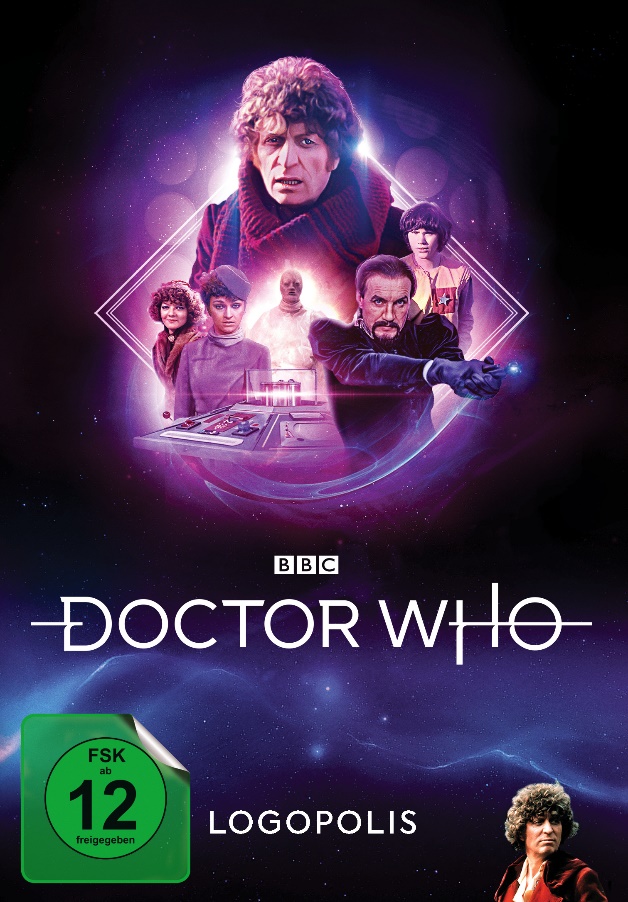 Titel:Doctor Who - Vierter Doktor - LogopolisDoctor Who - Vierter Doktor - LogopolisDoctor Who - Vierter Doktor - LogopolisDoctor Who - Vierter Doktor - LogopolisGgf. Originaltitel:Doctor Who - LogopolisDoctor Who - LogopolisDoctor Who - LogopolisDoctor Who - LogopolisProduktionsland:GroßbritannienGroßbritannienGroßbritannienGroßbritannienProduktionsjahr:1981198119811981Genre:Sci-Fi-SerieSci-Fi-SerieSci-Fi-SerieSci-Fi-SerieArt.Nr.:--Medium:2x DVD9Art.Nr:7705240PDTEAN:426 0428 0 5240 1426 0428 0 5240 1Label:Pandastorm (Edel)VÖ:31.01.202031.01.2020Laufzeit:4 Folgen à 25 Min. plus 152 Min. Zusatzmaterial4 Folgen à 25 Min. plus 152 Min. Zusatzmaterial4 Folgen à 25 Min. plus 152 Min. Zusatzmaterial4 Folgen à 25 Min. plus 152 Min. ZusatzmaterialBildformat:1,33:1 / 4:31,33:1 / 4:31,33:1 / 4:31,33:1 / 4:3Tonformat:Deutsch DD 2.0, Englisch DD 2.0Deutsch DD 2.0, Englisch DD 2.0Deutsch DD 2.0, Englisch DD 2.0Deutsch DD 2.0, Englisch DD 2.0FSK:ab 12 Jahrenab 12 Jahrenab 12 Jahrenab 12 JahrenUntertitel:Deutsch, EnglischDeutsch, EnglischDeutsch, EnglischDeutsch, EnglischRegio-CodeCodefree, Pal, FarbeCodefree, Pal, FarbeCodefree, Pal, FarbeCodefree, Pal, FarbeExtras:Booklet mit Vorwort, Featurettes: Endlich ein neuer Körper, Doctor Who – Die Comics, Doctor Who - Erzählungen, Isolated Score, Audiokommentare, uvm., Booklet mit Vorwort, Featurettes: Endlich ein neuer Körper, Doctor Who – Die Comics, Doctor Who - Erzählungen, Isolated Score, Audiokommentare, uvm., Booklet mit Vorwort, Featurettes: Endlich ein neuer Körper, Doctor Who – Die Comics, Doctor Who - Erzählungen, Isolated Score, Audiokommentare, uvm., Booklet mit Vorwort, Featurettes: Endlich ein neuer Körper, Doctor Who – Die Comics, Doctor Who - Erzählungen, Isolated Score, Audiokommentare, uvm., Text:Der Doktor steuert zusammen mit seinem Begleiter Adric den Planeten Logopolis an, um dort den defekten Chamäleon-Schaltkreis seiner TARDIS reparieren zu lassen. Nichtsahnend, dass sich ein blinder Passagier an Bord befindet, die australische Stewardess Tegan Jovanka. Doch der Master ist bereits auf Logopolis, um die hochentwickelten Logopolitaner und deren Wissen für seine finsteren Pläne zu missbrauchen. Die Pläne des Masters bringen allerdings das gesamte Universum in Gefahr. Um das zu verhindern und die Zukunft des Universums zu sichern, muss der Doktor sich in einem schicksalsträchtigen Duell seinem Erzfeind stellen…Das letzte Abenteuer des Vierten Doktors, Tom Baker in der Rolle des beliebten Zeitreisenden, wird abgelöst vom Fünften Doktor Peter Davison. Gleichzeitig der erste Auftritt der australischen Schauspielerin Janet Fielding, in der Rolle der neuen Begleiterin Tegan Jovanka. „Logopolis“ erscheint nun erstmals als Deutschlandpremiere auf DVD, inklusive Booklet und umfangreichem Bonusmaterial.Der Doktor steuert zusammen mit seinem Begleiter Adric den Planeten Logopolis an, um dort den defekten Chamäleon-Schaltkreis seiner TARDIS reparieren zu lassen. Nichtsahnend, dass sich ein blinder Passagier an Bord befindet, die australische Stewardess Tegan Jovanka. Doch der Master ist bereits auf Logopolis, um die hochentwickelten Logopolitaner und deren Wissen für seine finsteren Pläne zu missbrauchen. Die Pläne des Masters bringen allerdings das gesamte Universum in Gefahr. Um das zu verhindern und die Zukunft des Universums zu sichern, muss der Doktor sich in einem schicksalsträchtigen Duell seinem Erzfeind stellen…Das letzte Abenteuer des Vierten Doktors, Tom Baker in der Rolle des beliebten Zeitreisenden, wird abgelöst vom Fünften Doktor Peter Davison. Gleichzeitig der erste Auftritt der australischen Schauspielerin Janet Fielding, in der Rolle der neuen Begleiterin Tegan Jovanka. „Logopolis“ erscheint nun erstmals als Deutschlandpremiere auf DVD, inklusive Booklet und umfangreichem Bonusmaterial.Der Doktor steuert zusammen mit seinem Begleiter Adric den Planeten Logopolis an, um dort den defekten Chamäleon-Schaltkreis seiner TARDIS reparieren zu lassen. Nichtsahnend, dass sich ein blinder Passagier an Bord befindet, die australische Stewardess Tegan Jovanka. Doch der Master ist bereits auf Logopolis, um die hochentwickelten Logopolitaner und deren Wissen für seine finsteren Pläne zu missbrauchen. Die Pläne des Masters bringen allerdings das gesamte Universum in Gefahr. Um das zu verhindern und die Zukunft des Universums zu sichern, muss der Doktor sich in einem schicksalsträchtigen Duell seinem Erzfeind stellen…Das letzte Abenteuer des Vierten Doktors, Tom Baker in der Rolle des beliebten Zeitreisenden, wird abgelöst vom Fünften Doktor Peter Davison. Gleichzeitig der erste Auftritt der australischen Schauspielerin Janet Fielding, in der Rolle der neuen Begleiterin Tegan Jovanka. „Logopolis“ erscheint nun erstmals als Deutschlandpremiere auf DVD, inklusive Booklet und umfangreichem Bonusmaterial.Der Doktor steuert zusammen mit seinem Begleiter Adric den Planeten Logopolis an, um dort den defekten Chamäleon-Schaltkreis seiner TARDIS reparieren zu lassen. Nichtsahnend, dass sich ein blinder Passagier an Bord befindet, die australische Stewardess Tegan Jovanka. Doch der Master ist bereits auf Logopolis, um die hochentwickelten Logopolitaner und deren Wissen für seine finsteren Pläne zu missbrauchen. Die Pläne des Masters bringen allerdings das gesamte Universum in Gefahr. Um das zu verhindern und die Zukunft des Universums zu sichern, muss der Doktor sich in einem schicksalsträchtigen Duell seinem Erzfeind stellen…Das letzte Abenteuer des Vierten Doktors, Tom Baker in der Rolle des beliebten Zeitreisenden, wird abgelöst vom Fünften Doktor Peter Davison. Gleichzeitig der erste Auftritt der australischen Schauspielerin Janet Fielding, in der Rolle der neuen Begleiterin Tegan Jovanka. „Logopolis“ erscheint nun erstmals als Deutschlandpremiere auf DVD, inklusive Booklet und umfangreichem Bonusmaterial.Der Doktor steuert zusammen mit seinem Begleiter Adric den Planeten Logopolis an, um dort den defekten Chamäleon-Schaltkreis seiner TARDIS reparieren zu lassen. Nichtsahnend, dass sich ein blinder Passagier an Bord befindet, die australische Stewardess Tegan Jovanka. Doch der Master ist bereits auf Logopolis, um die hochentwickelten Logopolitaner und deren Wissen für seine finsteren Pläne zu missbrauchen. Die Pläne des Masters bringen allerdings das gesamte Universum in Gefahr. Um das zu verhindern und die Zukunft des Universums zu sichern, muss der Doktor sich in einem schicksalsträchtigen Duell seinem Erzfeind stellen…Das letzte Abenteuer des Vierten Doktors, Tom Baker in der Rolle des beliebten Zeitreisenden, wird abgelöst vom Fünften Doktor Peter Davison. Gleichzeitig der erste Auftritt der australischen Schauspielerin Janet Fielding, in der Rolle der neuen Begleiterin Tegan Jovanka. „Logopolis“ erscheint nun erstmals als Deutschlandpremiere auf DVD, inklusive Booklet und umfangreichem Bonusmaterial.Der Doktor steuert zusammen mit seinem Begleiter Adric den Planeten Logopolis an, um dort den defekten Chamäleon-Schaltkreis seiner TARDIS reparieren zu lassen. Nichtsahnend, dass sich ein blinder Passagier an Bord befindet, die australische Stewardess Tegan Jovanka. Doch der Master ist bereits auf Logopolis, um die hochentwickelten Logopolitaner und deren Wissen für seine finsteren Pläne zu missbrauchen. Die Pläne des Masters bringen allerdings das gesamte Universum in Gefahr. Um das zu verhindern und die Zukunft des Universums zu sichern, muss der Doktor sich in einem schicksalsträchtigen Duell seinem Erzfeind stellen…Das letzte Abenteuer des Vierten Doktors, Tom Baker in der Rolle des beliebten Zeitreisenden, wird abgelöst vom Fünften Doktor Peter Davison. Gleichzeitig der erste Auftritt der australischen Schauspielerin Janet Fielding, in der Rolle der neuen Begleiterin Tegan Jovanka. „Logopolis“ erscheint nun erstmals als Deutschlandpremiere auf DVD, inklusive Booklet und umfangreichem Bonusmaterial.DarstellerTom Baker, Peter Davison, Matthew Waterhouse, Sarah Sutton, Janet Fielding, Anthony Ainley, Dolore Whiteman, John FraserTom Baker, Peter Davison, Matthew Waterhouse, Sarah Sutton, Janet Fielding, Anthony Ainley, Dolore Whiteman, John FraserTom Baker, Peter Davison, Matthew Waterhouse, Sarah Sutton, Janet Fielding, Anthony Ainley, Dolore Whiteman, John FraserTom Baker, Peter Davison, Matthew Waterhouse, Sarah Sutton, Janet Fielding, Anthony Ainley, Dolore Whiteman, John FraserTom Baker, Peter Davison, Matthew Waterhouse, Sarah Sutton, Janet Fielding, Anthony Ainley, Dolore Whiteman, John FraserTom Baker, Peter Davison, Matthew Waterhouse, Sarah Sutton, Janet Fielding, Anthony Ainley, Dolore Whiteman, John FraserRegisseur:Peter GrimwadePeter GrimwadePeter GrimwadePeter GrimwadePeter GrimwadePeter GrimwadeKeyfacts:Die erfolgreiche Sci-Fi-Kultserie öffnet die Tore zu ihrer Vergangenheit„Logopolis“ erstmalig in Deutschland auf DVD, in komplett deutscher SynchronisationMit über 2 Std. Bonusmaterial und BookletDie erfolgreiche Sci-Fi-Kultserie öffnet die Tore zu ihrer Vergangenheit„Logopolis“ erstmalig in Deutschland auf DVD, in komplett deutscher SynchronisationMit über 2 Std. Bonusmaterial und BookletDie erfolgreiche Sci-Fi-Kultserie öffnet die Tore zu ihrer Vergangenheit„Logopolis“ erstmalig in Deutschland auf DVD, in komplett deutscher SynchronisationMit über 2 Std. Bonusmaterial und BookletDie erfolgreiche Sci-Fi-Kultserie öffnet die Tore zu ihrer Vergangenheit„Logopolis“ erstmalig in Deutschland auf DVD, in komplett deutscher SynchronisationMit über 2 Std. Bonusmaterial und BookletDie erfolgreiche Sci-Fi-Kultserie öffnet die Tore zu ihrer Vergangenheit„Logopolis“ erstmalig in Deutschland auf DVD, in komplett deutscher SynchronisationMit über 2 Std. Bonusmaterial und BookletDie erfolgreiche Sci-Fi-Kultserie öffnet die Tore zu ihrer Vergangenheit„Logopolis“ erstmalig in Deutschland auf DVD, in komplett deutscher SynchronisationMit über 2 Std. Bonusmaterial und Booklet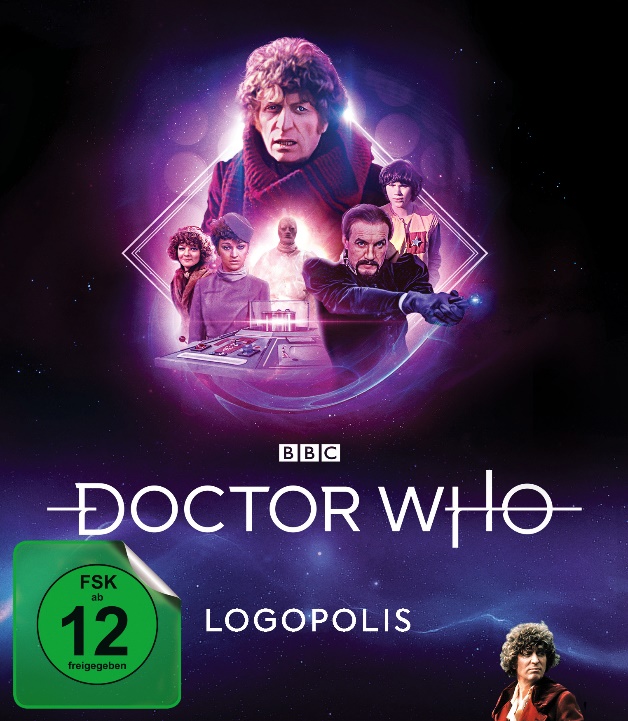 Titel:Doctor Who - Vierter Doktor - Logopolis - Blu-ray DiscDoctor Who - Vierter Doktor - Logopolis - Blu-ray DiscDoctor Who - Vierter Doktor - Logopolis - Blu-ray DiscDoctor Who - Vierter Doktor - Logopolis - Blu-ray DiscGgf. Originaltitel:Doctor Who - LogopolisDoctor Who - LogopolisDoctor Who - LogopolisDoctor Who - LogopolisProduktionsland:GroßbritannienGroßbritannienGroßbritannienGroßbritannienProduktionsjahr:1981198119811981Genre:Sci-Fi-SerieSci-Fi-SerieSci-Fi-SerieSci-Fi-SerieArt.Nr.:--Medium:1x BD50, 1x DVD9Art.Nr:7705241PDTEAN:426 0428 0 5241 8426 0428 0 5241 8Label:Pandastorm (WVG)VÖ:31.01.202031.01.2020Laufzeit:4 Folgen à 24 Min. plus 353 Min. Zusatzmaterial4 Folgen à 24 Min. plus 353 Min. Zusatzmaterial4 Folgen à 24 Min. plus 353 Min. Zusatzmaterial4 Folgen à 24 Min. plus 353 Min. ZusatzmaterialBildformat:1,33:1 / 1080i25 / AVC1,33:1 / 1080i25 / AVC1,33:1 / 1080i25 / AVC1,33:1 / 1080i25 / AVCTonformat:Deutsch PCM 2.0, Englisch PCM 2.0Deutsch PCM 2.0, Englisch PCM 2.0Deutsch PCM 2.0, Englisch PCM 2.0Deutsch PCM 2.0, Englisch PCM 2.0FSK:ab 12 Jahrenab 12 Jahrenab 12 Jahrenab 12 JahrenUntertitel:Deutsch, EnglischDeutsch, EnglischDeutsch, EnglischDeutsch, EnglischRegio-CodeCodefree, Pal, FarbeCodefree, Pal, FarbeCodefree, Pal, FarbeCodefree, Pal, FarbeExtras:Booklet mit Vorwort, Featurettes: Hinter dem Sofa, Am seidenen Faden - Making-of, Alternative CGI-Effekte, Isolated Score, Audiokommentare, uvm., Booklet mit Vorwort, Featurettes: Hinter dem Sofa, Am seidenen Faden - Making-of, Alternative CGI-Effekte, Isolated Score, Audiokommentare, uvm., Booklet mit Vorwort, Featurettes: Hinter dem Sofa, Am seidenen Faden - Making-of, Alternative CGI-Effekte, Isolated Score, Audiokommentare, uvm., Booklet mit Vorwort, Featurettes: Hinter dem Sofa, Am seidenen Faden - Making-of, Alternative CGI-Effekte, Isolated Score, Audiokommentare, uvm., Text:Der Doktor steuert zusammen mit seinem Begleiter Adric den Planeten Logopolis an, um dort den defekten Chamäleon-Schaltkreis seiner TARDIS reparieren zu lassen. Nichtsahnend, dass sich ein blinder Passagier an Bord befindet, die australische Stewardess Tegan Jovanka.Doch der Master ist bereits auf Logopolis, um die hochentwickelten Logopolitaner und deren Wissen für seine finsteren Pläne zu missbrauchen. Die Pläne des Masters bringen allerdings das gesamte Universum in Gefahr. Um das zu verhindern und die Zukunft des Universums zu sichern, muss der Doktor sich in einem schicksalsträchtigen Duell seinem Erzfeind stellen…Das letzte Abenteuer des Vierten Doktors, Tom Baker in der Rolle des beliebten Zeitreisenden, wird abgelöst vom Fünften Doktor Peter Davison. Gleichzeitig der erste Auftritt der australischen Schauspielerin Janet Fielding, in der Rolle der neuen Begleiterin Tegan Jovanka. „Logopolis“ erscheint nun erstmals als Deutschlandpremiere auf Blu-ray, erstmals mit neu restauriertem Material in HD, inklusive Booklet und umfangreichem Bonusmaterial.Der Doktor steuert zusammen mit seinem Begleiter Adric den Planeten Logopolis an, um dort den defekten Chamäleon-Schaltkreis seiner TARDIS reparieren zu lassen. Nichtsahnend, dass sich ein blinder Passagier an Bord befindet, die australische Stewardess Tegan Jovanka.Doch der Master ist bereits auf Logopolis, um die hochentwickelten Logopolitaner und deren Wissen für seine finsteren Pläne zu missbrauchen. Die Pläne des Masters bringen allerdings das gesamte Universum in Gefahr. Um das zu verhindern und die Zukunft des Universums zu sichern, muss der Doktor sich in einem schicksalsträchtigen Duell seinem Erzfeind stellen…Das letzte Abenteuer des Vierten Doktors, Tom Baker in der Rolle des beliebten Zeitreisenden, wird abgelöst vom Fünften Doktor Peter Davison. Gleichzeitig der erste Auftritt der australischen Schauspielerin Janet Fielding, in der Rolle der neuen Begleiterin Tegan Jovanka. „Logopolis“ erscheint nun erstmals als Deutschlandpremiere auf Blu-ray, erstmals mit neu restauriertem Material in HD, inklusive Booklet und umfangreichem Bonusmaterial.Der Doktor steuert zusammen mit seinem Begleiter Adric den Planeten Logopolis an, um dort den defekten Chamäleon-Schaltkreis seiner TARDIS reparieren zu lassen. Nichtsahnend, dass sich ein blinder Passagier an Bord befindet, die australische Stewardess Tegan Jovanka.Doch der Master ist bereits auf Logopolis, um die hochentwickelten Logopolitaner und deren Wissen für seine finsteren Pläne zu missbrauchen. Die Pläne des Masters bringen allerdings das gesamte Universum in Gefahr. Um das zu verhindern und die Zukunft des Universums zu sichern, muss der Doktor sich in einem schicksalsträchtigen Duell seinem Erzfeind stellen…Das letzte Abenteuer des Vierten Doktors, Tom Baker in der Rolle des beliebten Zeitreisenden, wird abgelöst vom Fünften Doktor Peter Davison. Gleichzeitig der erste Auftritt der australischen Schauspielerin Janet Fielding, in der Rolle der neuen Begleiterin Tegan Jovanka. „Logopolis“ erscheint nun erstmals als Deutschlandpremiere auf Blu-ray, erstmals mit neu restauriertem Material in HD, inklusive Booklet und umfangreichem Bonusmaterial.Der Doktor steuert zusammen mit seinem Begleiter Adric den Planeten Logopolis an, um dort den defekten Chamäleon-Schaltkreis seiner TARDIS reparieren zu lassen. Nichtsahnend, dass sich ein blinder Passagier an Bord befindet, die australische Stewardess Tegan Jovanka.Doch der Master ist bereits auf Logopolis, um die hochentwickelten Logopolitaner und deren Wissen für seine finsteren Pläne zu missbrauchen. Die Pläne des Masters bringen allerdings das gesamte Universum in Gefahr. Um das zu verhindern und die Zukunft des Universums zu sichern, muss der Doktor sich in einem schicksalsträchtigen Duell seinem Erzfeind stellen…Das letzte Abenteuer des Vierten Doktors, Tom Baker in der Rolle des beliebten Zeitreisenden, wird abgelöst vom Fünften Doktor Peter Davison. Gleichzeitig der erste Auftritt der australischen Schauspielerin Janet Fielding, in der Rolle der neuen Begleiterin Tegan Jovanka. „Logopolis“ erscheint nun erstmals als Deutschlandpremiere auf Blu-ray, erstmals mit neu restauriertem Material in HD, inklusive Booklet und umfangreichem Bonusmaterial.Der Doktor steuert zusammen mit seinem Begleiter Adric den Planeten Logopolis an, um dort den defekten Chamäleon-Schaltkreis seiner TARDIS reparieren zu lassen. Nichtsahnend, dass sich ein blinder Passagier an Bord befindet, die australische Stewardess Tegan Jovanka.Doch der Master ist bereits auf Logopolis, um die hochentwickelten Logopolitaner und deren Wissen für seine finsteren Pläne zu missbrauchen. Die Pläne des Masters bringen allerdings das gesamte Universum in Gefahr. Um das zu verhindern und die Zukunft des Universums zu sichern, muss der Doktor sich in einem schicksalsträchtigen Duell seinem Erzfeind stellen…Das letzte Abenteuer des Vierten Doktors, Tom Baker in der Rolle des beliebten Zeitreisenden, wird abgelöst vom Fünften Doktor Peter Davison. Gleichzeitig der erste Auftritt der australischen Schauspielerin Janet Fielding, in der Rolle der neuen Begleiterin Tegan Jovanka. „Logopolis“ erscheint nun erstmals als Deutschlandpremiere auf Blu-ray, erstmals mit neu restauriertem Material in HD, inklusive Booklet und umfangreichem Bonusmaterial.Der Doktor steuert zusammen mit seinem Begleiter Adric den Planeten Logopolis an, um dort den defekten Chamäleon-Schaltkreis seiner TARDIS reparieren zu lassen. Nichtsahnend, dass sich ein blinder Passagier an Bord befindet, die australische Stewardess Tegan Jovanka.Doch der Master ist bereits auf Logopolis, um die hochentwickelten Logopolitaner und deren Wissen für seine finsteren Pläne zu missbrauchen. Die Pläne des Masters bringen allerdings das gesamte Universum in Gefahr. Um das zu verhindern und die Zukunft des Universums zu sichern, muss der Doktor sich in einem schicksalsträchtigen Duell seinem Erzfeind stellen…Das letzte Abenteuer des Vierten Doktors, Tom Baker in der Rolle des beliebten Zeitreisenden, wird abgelöst vom Fünften Doktor Peter Davison. Gleichzeitig der erste Auftritt der australischen Schauspielerin Janet Fielding, in der Rolle der neuen Begleiterin Tegan Jovanka. „Logopolis“ erscheint nun erstmals als Deutschlandpremiere auf Blu-ray, erstmals mit neu restauriertem Material in HD, inklusive Booklet und umfangreichem Bonusmaterial.DarstellerTom Baker, Peter Davison, Matthew Waterhouse, Sarah Sutton, Janet Fielding, Anthony Ainley, Dolore Whiteman, John FraserTom Baker, Peter Davison, Matthew Waterhouse, Sarah Sutton, Janet Fielding, Anthony Ainley, Dolore Whiteman, John FraserTom Baker, Peter Davison, Matthew Waterhouse, Sarah Sutton, Janet Fielding, Anthony Ainley, Dolore Whiteman, John FraserTom Baker, Peter Davison, Matthew Waterhouse, Sarah Sutton, Janet Fielding, Anthony Ainley, Dolore Whiteman, John FraserTom Baker, Peter Davison, Matthew Waterhouse, Sarah Sutton, Janet Fielding, Anthony Ainley, Dolore Whiteman, John FraserTom Baker, Peter Davison, Matthew Waterhouse, Sarah Sutton, Janet Fielding, Anthony Ainley, Dolore Whiteman, John FraserRegisseur:Peter GrimwadePeter GrimwadePeter GrimwadePeter GrimwadePeter GrimwadePeter GrimwadeKeyfacts:Die erfolgreiche Sci-Fi-Kultserie öffnet die Tore zu ihrer Vergangenheit„Logopolis“ erstmalig in Deutschland auf Blu-ray, in komplett deutscher SynchronisationMit neu restauriertem Material in HD und über 5 Std. Bonusmaterial und BookletDie erfolgreiche Sci-Fi-Kultserie öffnet die Tore zu ihrer Vergangenheit„Logopolis“ erstmalig in Deutschland auf Blu-ray, in komplett deutscher SynchronisationMit neu restauriertem Material in HD und über 5 Std. Bonusmaterial und BookletDie erfolgreiche Sci-Fi-Kultserie öffnet die Tore zu ihrer Vergangenheit„Logopolis“ erstmalig in Deutschland auf Blu-ray, in komplett deutscher SynchronisationMit neu restauriertem Material in HD und über 5 Std. Bonusmaterial und BookletDie erfolgreiche Sci-Fi-Kultserie öffnet die Tore zu ihrer Vergangenheit„Logopolis“ erstmalig in Deutschland auf Blu-ray, in komplett deutscher SynchronisationMit neu restauriertem Material in HD und über 5 Std. Bonusmaterial und BookletDie erfolgreiche Sci-Fi-Kultserie öffnet die Tore zu ihrer Vergangenheit„Logopolis“ erstmalig in Deutschland auf Blu-ray, in komplett deutscher SynchronisationMit neu restauriertem Material in HD und über 5 Std. Bonusmaterial und BookletDie erfolgreiche Sci-Fi-Kultserie öffnet die Tore zu ihrer Vergangenheit„Logopolis“ erstmalig in Deutschland auf Blu-ray, in komplett deutscher SynchronisationMit neu restauriertem Material in HD und über 5 Std. Bonusmaterial und Booklet